Welcome! Your challenge is to make each rocket go as high as possible.https://www.sciencelearn.org.nz/embeds/25-rocket-launch-simulation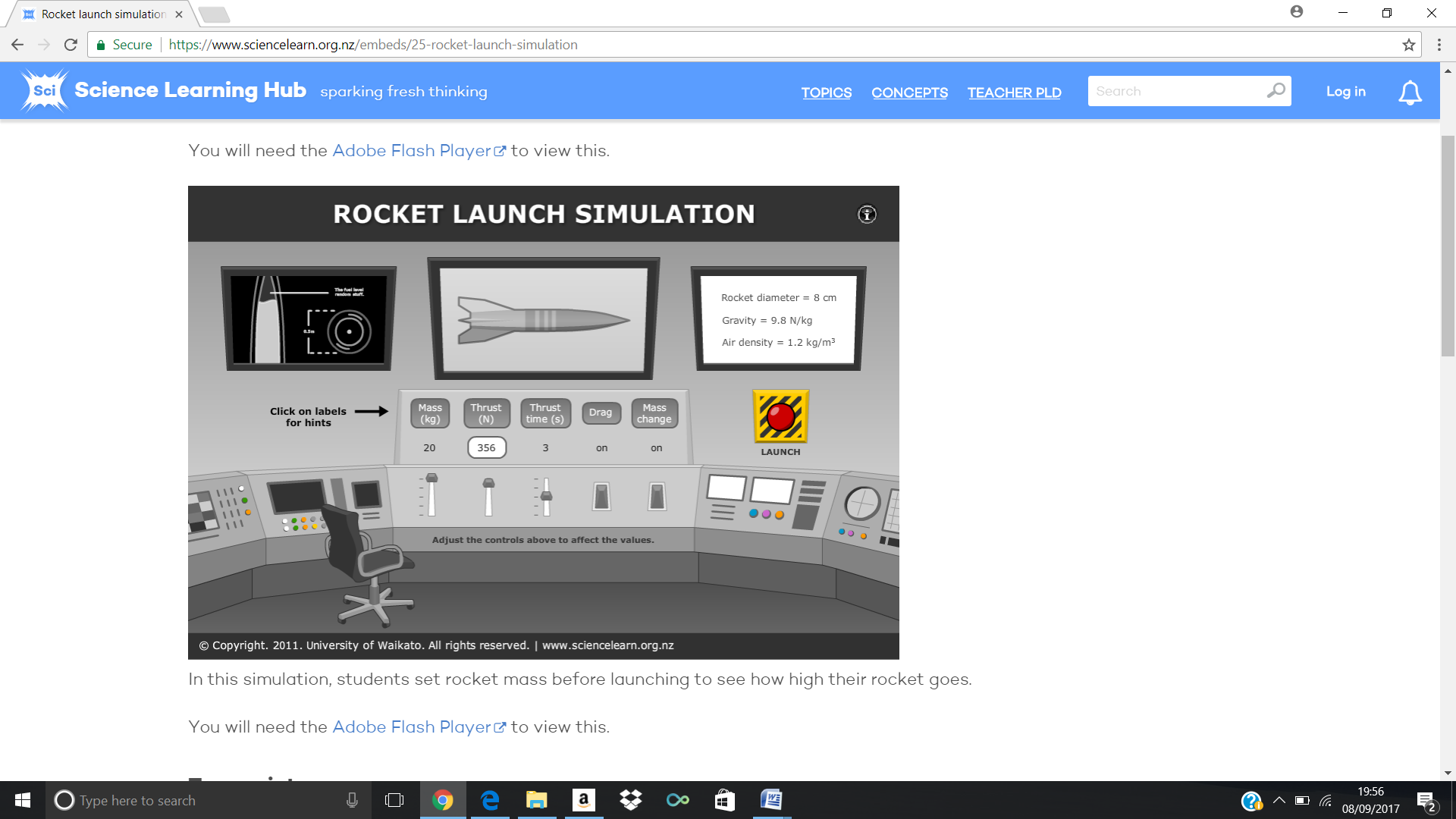 For each rocket, note the settings and maximum height you achieve.MassMass is measured in kilograms. A rocket with more mass will not accelerate as quickly but will also not be as affected by drag.ThrustThrust is the upwards force. The amount of thrust affects how much the rocket will speed up.Time of thrustIf thrust acts for a longer time, the rocket will speed up more.DragDrag is the opposing force of air resistance. There is more drag at faster speeds.Mass changeAs the rocket fuel reacts and is propelled from the rocket, the rocket becomes lighter.Use the table below to document the simulations you run and the height achieved.MassThrustTime of ThrustDragMass ChangeHeight Achieved